                             = 6000 + 90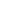 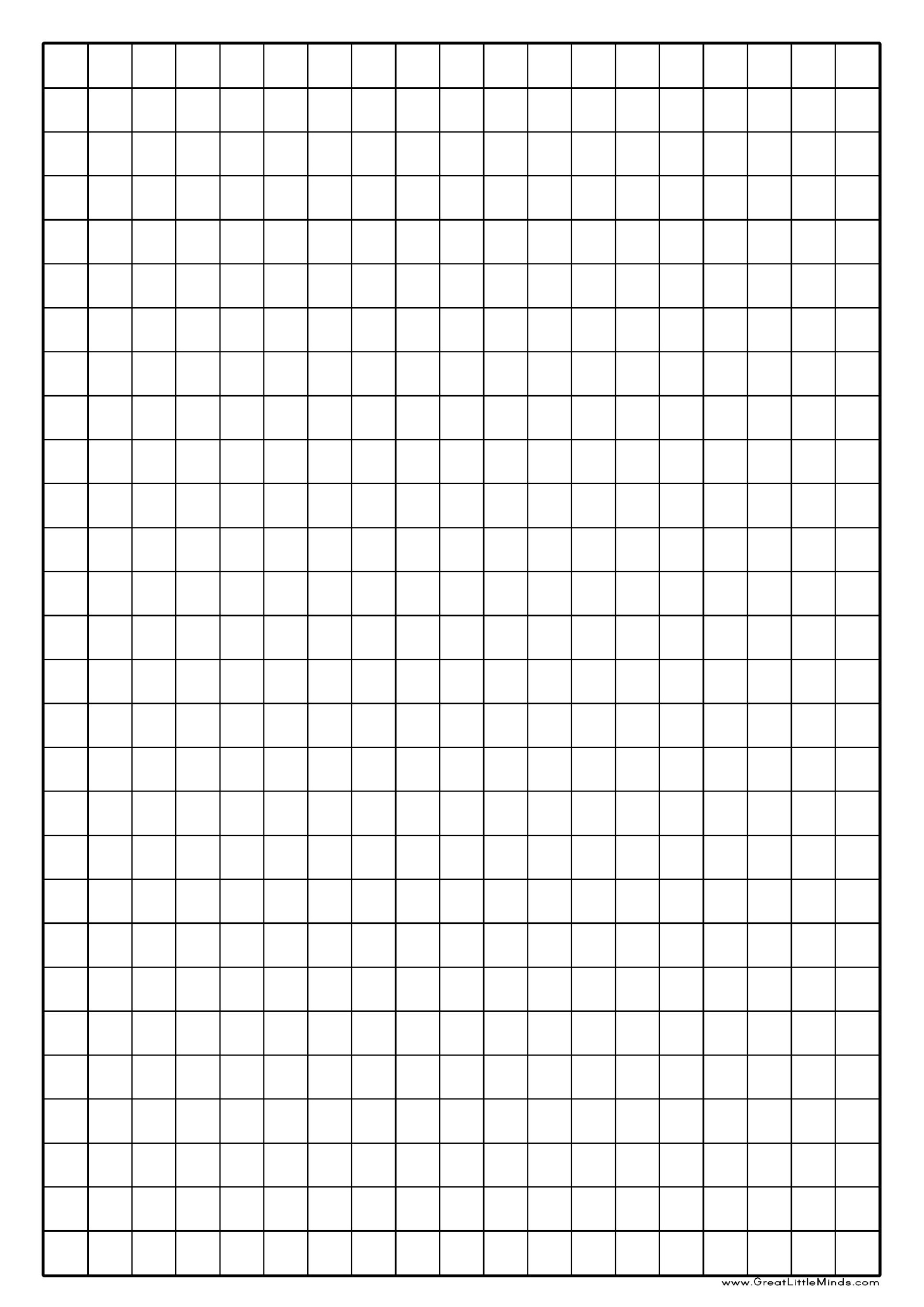 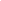 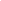                             = 8275 + 82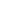 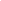 826 = 800 +                6 =                               + 5 = 341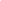 675,862 + 206,369 =560 ÷ 8 =826,210 – 68,706 =7 + 5 x 4 =824 x 39 =  28110 ÷ 15 =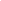                            = 0.026 x 1000    2/7 – 1/5 =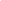  16     =  26% of 800 =  6/8  ÷ 2 =   7,042 – 100 =   62.97 x 7 =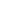 2/5 x 2/8 =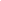 62,621 -                          =  6,941 62.77 + 2.9 = 2/6 + 3/7 =627 x 79 = 5/6 of 42 =66.1 – 5.14 = 2/4 + 2/9 =  14.1 - 58 = 1 ¾  + 6/8 =143 = 80% of 890 =  2.05 ÷  1000 =24.09 x 5 =7/8 – 2/9 = 16 – 8 ÷ 2  =